AUGUSTAUGUSTAUGUSTAUGUSTAUGUSTAUGUSTAUGUST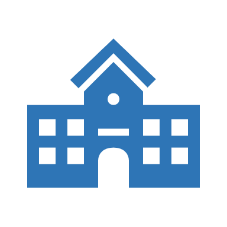 The John Cooper School[Address][Phone Number][Email Address]FEBRUARYFEBRUARYFEBRUARYFEBRUARYFEBRUARYFEBRUARYFEBRUARYSMTWTFSThe John Cooper School[Address][Phone Number][Email Address]SMTWTFS010203The John Cooper School[Address][Phone Number][Email Address]0104050607080910The John Cooper School[Address][Phone Number][Email Address]0203040506070811121314151617The John Cooper School[Address][Phone Number][Email Address]0910111213141518192021222324The John Cooper School[Address][Phone Number][Email Address]1617181920212225262728293031The John Cooper School[Address][Phone Number][Email Address]232425262728The John Cooper School[Address][Phone Number][Email Address]SEPTEMBERSEPTEMBERSEPTEMBERSEPTEMBERSEPTEMBERSEPTEMBERSEPTEMBERThe John Cooper School[Address][Phone Number][Email Address]MARCHMARCHMARCHMARCHMARCHMARCHMARCHSMTWTFSThe John Cooper School[Address][Phone Number][Email Address]SMTWTFS010203040506072024-2025SCHOOLCALENDAR01080910111213142024-2025SCHOOLCALENDAR02030405060708151617181920212024-2025SCHOOLCALENDAR09101112131415222324252627282024-2025SCHOOLCALENDAR1617181920212229302024-2025SCHOOLCALENDAR232425262728292024-2025SCHOOLCALENDAR3031OCTOBEROCTOBEROCTOBEROCTOBEROCTOBEROCTOBEROCTOBER2024-2025SCHOOLCALENDARAPRILAPRILAPRILAPRILAPRILAPRILAPRILSMTWTFS2024-2025SCHOOLCALENDARSMTWTFS0102030405Holidays & Observations010203040506070809101112Holidays & Observations0607080910111213141516171819131415161718192021222324252620212223242526272829303127282930NOVEMBERNOVEMBERNOVEMBERNOVEMBERNOVEMBERNOVEMBERNOVEMBERMAYMAYMAYMAYMAYMAYMAYSMTWTFSSMTWTFS01020102030304050607080904050607080910101112131415161112131415161717181920212223181920212223242425262728293025262728293031DECEMBERDECEMBERDECEMBERDECEMBERDECEMBERDECEMBERDECEMBERJUNEJUNEJUNEJUNEJUNEJUNEJUNESMTWTFSSMTWTFS01020304050607010203040506070809101112131408091011121314151617181920211516171819202122232425262728222324252627282930312930JANUARYJANUARYJANUARYJANUARYJANUARYJANUARYJANUARYJULYJULYJULYJULYJULYJULYJULYSMTWTFSSMTWTFS0102030401020304050506070809101106070809101112121314151617181314151617181919202122232425202122232425262627282930312728293031